The public will be able to view the meeting on San Juan County’s Facebook live, Youtube channel or through https://us02web.zoom.us/j/82171709527

Meeting ID: 821 7170 9527
One tap mobile+16699006833,,82171709527# US (San Jose)Audio Link: https://secure.utah.gov/pmn-admin/files/941241.mp3Video Link: https://www.youtube.com/watch?v=aWH13-kJjSwTime Stamp 0:00:01 audio & 0:00:35 videoCALL TO ORDERMeeting began at 9:17 am.ROLL CALLPresent-CommissionCommission Chair AdamsCommission Vice-Chair StubbsCommissioner HarveyPresentMack McDonald, County Administrative OfficerLyman W. Duncan, Clerk/Auditor AGENDA ITEMSUtah Office of Property Rights Ombudsman, Richard Plehn will provide Land-Use Training for Public Officials. Richard Plehn, Attorney with the Office of the Property Rights Ombudsman, presented Land Use 101-Legal Principles and Best Practices to the commission. He spoke of the US and State of Utah Constitutions, property rights, and the Land Use, Development, and Management Act (LUDMA). Richard also spoke of the Ombudsmen service offered by his office to help reduce conflicts between parties.ADJOURNMENTTime Stamp 1:39:01 audio & video 1:39:36Commission Chair Adams closed the meeting at 10:58 am.*The Board of San Juan County Commissioners can call a closed meeting at any time during the Regular Session if necessary, for reasons permitted under UCA 52-4-205*All agenda items shall be considered as having potential Commission action components and may be completed by an electronic method **In compliance with the Americans with Disabilities Act, persons needing auxiliary communicative aids and services for this meeting should contact the San Juan County Clerk’s Office: 117 South Main, Monticello or telephone 435-587-3223, giving reasonable notice**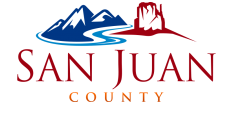 Board of Commissioners Work Session Meeting117 South Main Street, Monticello, Utah 84535. Commission ChambersFebruary 07, 2023 at 9:00 AMAgenda